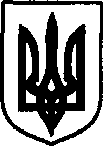 УКРАЇНАДунаєвецька міська радаVII скликанняР І Ш Е Н Н ЯСорок другої (позачергової) сесії05 жовтня 2018 р.				Дунаївці 				№ 2-42/2018рПро внесення змін до міського бюджету на 2018 рікУ відповідності до пункту 23 частини 1 статті 26, статті 61 Закону України «Про місцеве самоврядування в Україні», враховуючи пропозиції спільного засідання постійних комісій від 05.10.2018р., міська радаВИРІШИЛА:1. Внести зміни до рішення сесії міської ради VІІ скликання від 22.12.2017 р. № 10-32/2017р «Про міський  бюджет на 2018 рік»:1.1.Збільшити доходи загального фонду міського бюджету на суму  3 198 200 грн., в тому числі по кодах:11010100 «Податок на доходи фізичних осіб, що сплачується податковими агентами, із доходів платника податку у вигляді заробітної плати» – 550 000 грн.11010200 «Податок на доходи фізичних осіб з грошового забезпечення, грошових винагород та інших виплат, одержаних військовослужбовцями та особами рядового і начальницького складу, що сплачується податковими агентами» – 199 600 грн.11010400 «Податок на доходи фізичних осіб, що сплачується податковими агентами, із доходів платника податку інших ніж заробітна плата» – 540 000 грн.14040000 «Акцизний податок з реалізації суб`єктами господарювання роздрібної торгівлі підакцизних товарів» – 129 400 грн.18010600 «Орендна плата з юридичний осіб» - 450 000 грн.18050400 «Єдиний податок з фізичних осіб» - 600 000 грн.18011000 «Транспортний податок з фізичних осіб» - 68 100 грн.18050500 «Єдиний податок з сільськогосподарських товаровиробників, у яких частка сільськогосподарського товаровиробництва за попередній податковий (звітний) рік дорівнює або перевищує 75 відсотків» - 300 000 грн.22012500 «Плата за надання інших адміністративних послуг» - 228 300 грн.22080400 «Надходження від орендної плати за користування цілісним майновим комплексом та іншим майном, що перебуває в комунальній власності» - 17 900 грн.24062200 «Кошти за шкоду, що заподіяна на земельних ділянках державної та комунальної власності, які не надані у користування та не передані у власність, внаслідок їх самовільного зайняття, використання не за цільовим призначенням, зняття ґрунтового покриву – 114 900 грн.1.2. Перепланувати видатки міського бюджету:1.2.1. за рахунок залишку коштів освітньої субвенції, який утворився станом на 01.01.2018 року:- зменшити поточні видатки загального фонду міського бюджету по КПКВКМБ 0611020 «Надання загальної середньої освіти загальноосвітніми навчальними закладами (в т. ч. школою-дитячим садком, інтернатом при школі), спеціалізованими школами, ліцеями, гімназіями, колегіумами» на суму 314 404 грн. (головний розпорядник – управління освіти, молоді та спорту);- збільшити видатки загального фонду на оплату енергоносіїв на суму 146 800 грн. та видатки спеціального фонду (бюджету розвитку) на суму 167 604 грн.  по КПКВКМБ 0611020 «Надання загальної середньої освіти загальноосвітніми навчальними закладами (в т. ч. школою-дитячим садком, інтернатом при школі), спеціалізованими школами, ліцеями, гімназіями, колегіумами» (головний розпорядник – управління освіти, молоді та спорту)- збільшити профіцит загального фонду та дефіцит спеціального фонду (бюджету розвитку) на суму 167 604 грн. за рахунок залишку коштів освітньої субвенції з державного бюджету місцевим бюджетам, що утворився станом на 01.01.2018 року.1.2.2. Зменшити видатки загального фонду міського бюджету на суму 646 800 грн., в т.ч.:- КПКВКМБ 0112111 «Первинна медична допомога населенню, що надається центрами первинної медичної (медико-санітарної) допомоги» - 500 000 грн. (головний розпорядник - міська рада);- КПКВКМБ 0611020 «Надання загальної середньої освіти загальноосвітніми навчальними закладами ( в т. ч. школою-дитячим садком, інтернатом при школі), спеціалізованими школами, ліцеями, гімназіями, колегіумами» - 146 800 грн.(видатки на енергоносії) (головний розпорядник - управління освіти, молоді та спорту).1.3. Збільшити видатки міського бюджету на суму 3 845 000 грн., в тому числі:1.3.1. збільшити видатки загального фонду міського бюджету на суму 3 557 100 грн.:1.3.2. збільшити видатки спеціального фонду міського бюджету (бюджету розвитку) на суму 287 900 грн.:Збільшити профіцит загального фонду та дефіцит спеціального фонду (бюджету розвитку) на суму 287900 грн. за рахунок коштів, що передаються з загального фонду до спеціального фонду (бюджету розвитку).1.4. Затвердити розпорядження міського голови.1.4.1. від 17.09.2018р. №329/2018-р «Про внесення змін до міського бюджету на 2018 рік»:Видатки загального фонду міського бюджету по КПКВКМБ 0611161 «Забезпечення діяльності інших закладів у сфері освіти» (головний розпорядник – управління освіти, молоді та спорту) в сумі 254 000 грн., в тому числі видатки на оплату праці в сумі 214 800 грн. запланувати за рахунок коштів освітньої субвенції з держаного бюджету місцевим бюджетам.Видатки загального фонду міського бюджету по КПКВКМБ 0611020 «Надання загальної середньої освіти загальноосвітніми навчальними закладами (в т. ч. школою-дитячим садком, інтернатом при школі), спеціалізованими школами, ліцеями, гімназіями, колегіумами» (головний розпорядник - управління освіти, молоді та спорту) в сумі 254 000 грн., в тому числі видатки на оплату праці в сумі 214 800 грн. запланувати за рахунок залишку коштів освітньої субвенції, який утворився в загальному фонді міського бюджету станом на 01.01.2018 року.1.4.2. від 25.09.2018р. №338/2018-р «Про внесення змін до міського бюджету на 2018 рік:збільшити доходи загального фонду міського бюджету на суму 46 000 грн., в тому числі по коду 41053900 «Інші субвенції з місцевого бюджету» - 46 000 грн.збільшити видатки загального фонду міського бюджету на суму 46 000 грн., в тому числі по КПКВКМБ 0112111 «Первинна медична допомога населенню, що надається центрами первинної медичної (медико-санітарної) допомоги» - 46 000 грн. (головний розпорядник - міська рада).1.5. Збільшити доходи спеціального фонду міського бюджету по коду 41053600 «Субвенція з місцевого бюджету на здійснення природоохоронних заходів» на суму 2 099 000 грн.Збільшити видатки спеціального фонду міського бюджету по КПКВКМБ  0118311 «Охорона та раціональне використання природних ресурсів»  на суму 2 099 000 грн. (головний розпорядник - міська рада)2. Додатки 1, 2, 3, 4, 5, 6, 7 до рішення сесії міської ради VІІ скликання від 22.12.2017 р. № 10-32/2017р “Про міський  бюджет на 2018 рік” з урахуванням внесених змін викласти у новій редакції відповідно до даного рішення.3. Контроль за виконанням рішення покласти на постійну комісію з питань планування, фінансів бюджету та соціально-економічного розвитку.Міський голова 								В.ЗаяцьКод програмної класифікаціїКод ТПКВКМБНайменування головного розпорядника, відповідального виконавця, бюджетної програми або напряму видатків згідно з типовою відомчою / ТПКВКМБ / ТКВКБМВсьоговидатки споживанняЗ нихЗ нихвидатки розвиткуКод програмної класифікаціїКод ТПКВКМБНайменування головного розпорядника, відповідального виконавця, бюджетної програми або напряму видатків згідно з типовою відомчою / ТПКВКМБ / ТКВКБМВсьоговидатки споживанняОплата працікомунальні послуги та енергоносіївидатки розвитку123456780110000Міська рада343680034368004900632487501101500150Організаційне, інформаційно-аналітичне та матеріально-технічне забезпечення діяльності обласної ради, районної ради, районної у місті ради (у разі її створення), міської, селищної, сільської рад80 00080 00001140304030Забезпечення діяльності бібліотек83 00083 00083 00001140404040Забезпечення діяльності музеїв i виставок94 80094 80049 00629 87501140604060Забезпечення діяльності палаців i будинків культури, клубів, центрів дозвілля та iнших клубних закладів77 40077 40001140824082Інші заходи в галузі культури і мистецтва114 000114 00001160136013Забезпечення діяльності водопровідно-каналізаційного господарства139 100 139 10001160306030Організація благоустрою населених пунктів273 500273 500212 00001160716071Відшкодування різниці між розміром ціни (тарифу) на житлово-комунальні послуги, що затверджувалися або погоджувалися рішенням місцевого органу виконавчої влади та органу місцевого самоврядування, та розміром економічно обґрунтованих витрат на їх виробництво1360000136000001174617461Утримання та розвиток автомобільних доріг та дорожньої інфраструктури за рахунок коштів місцевого бюджету1125000112500001198009800Субвенція з місцевого бюджету державному бюджету на виконання програм соціально-економічного розвитку регіонів90 00090 0000610000Управління освіти, молоді та спорту38 00038 00006110201020Надання загальної середньої освіти загальноосвітніми навчальними закладами ( в т. ч. школою-дитячим садком, інтернатом при школі), спеціалізованими школами, ліцеями, гімназіями, колегіумами38 00038 000371000Фінансове управління82 30082 30037197709770Інші субвенції з місцевого бюджету82 30082 300Всього3557100355710049006241875Код програмної класифікаціїКод ТПКВКМБНайменування головного розпорядника, відповідального виконавця, бюджетної програми або напряму видатків згідно з типовою відомчою / ТПКВКМБ / ТКВКБМВсьогоСпоживанняз нихз нихРозвиткуз нихз нихКод програмної класифікаціїКод ТПКВКМБНайменування головного розпорядника, відповідального виконавця, бюджетної програми або напряму видатків згідно з типовою відомчою / ТПКВКМБ / ТКВКБМВсьогоСпоживанняОплата пра ціКомуна льні послуги та енергоносіїРозвиткуБюджет розвиткуЗ них капітальні видатки за рахунок коштів, що передаються із загального фонду до бюджету розвитку0110000Міська рада287 900287 900287 900287 90001160116011Експлуатація та технічне обслуговування житлового фонду140 300140 300140 300140 30001160136013Забезпечення діяльності водопровідно-каналізаційного господарства29 60029 60029 60029 60001160306030Організація благоустрою населених пунктів48 30048 30048 30048 30001173507350Розроблення схем планування та забудови територій (містобудівної документації)61 50061 50061 50061 50001173707370Реалізація інших заходів щодо соціально-економічного розвитку територій8 2008 2008 2008 200Всього287 900287 900287 900287 900